(КИÏBCЬKA МІСЬКА ДЕРЖАВНА АДМІНІСТРАЦІЯ)КОМУНАЛЬНЕ ПІДП РИСМСТВОКИЇВПАСТРАНС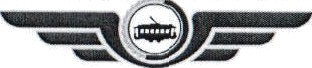 Служба міськимзалізничних перевезень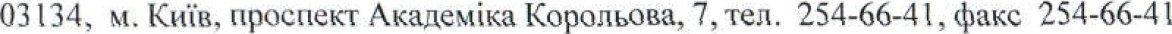 ко.5 за СДРНОУ 3797358*9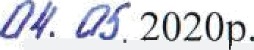 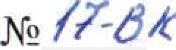 Відповідно до вимог чинного законодавства УкраїниНАКАЗУЮЗатвердити та ввести в дію робочі інструкціїмашиністів та помічників машиністів Служби міських залізничнихперевезень.Затвердити  та ввести  вдіюІнструкції	з охорони праці для машиністів та помічників машиністів Служби міських залізничних перевезень.Контроль	за	виконанням	даних	інструкцій	покласти	на	заступниканачальникаСлужби.4.B разі відсутності заступника начальника Служби контроль за виконанням даних Інструкцій покласти на інженера з безпеки pyxyта охоронипраці.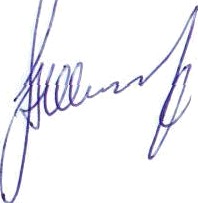 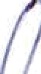 НачальникСМЗП	Р.В.Шайхрадісв